Состав эковолонтерского отряда:Варев Алексей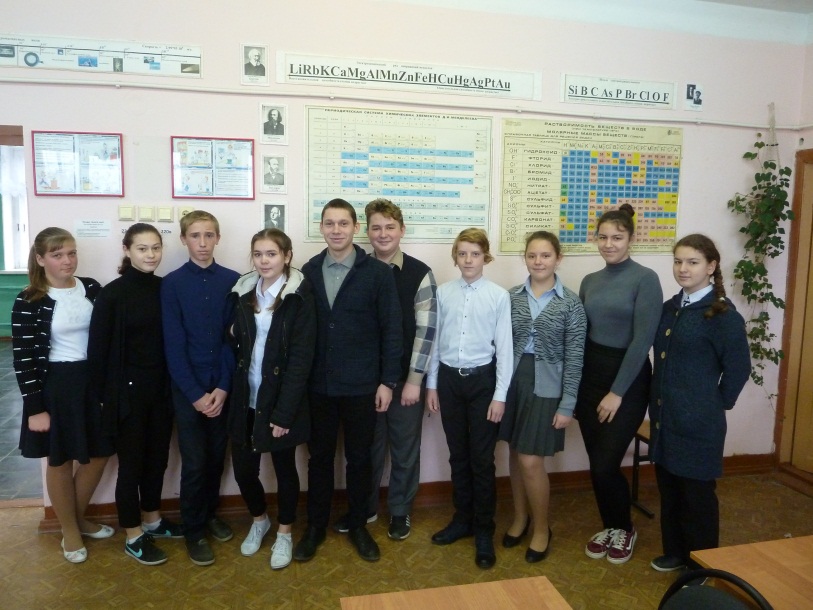 Захарова ЕвгенияМазурина АннаМуштакова КсенияРатманов СергейТабунов МатвейПузиков ЕфимПузикова ВераРусинов Артем Ионова Надежда